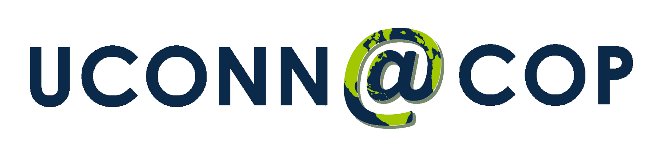 UConn@COP26 Fellows ProgramGraduate Student Application for 2020 – Glasgow, ScotlandThe 26th session of the United Nations Climate Change Conference, formally known as the Conference of the Parties (COP) will be hosted this year in Glasgow, Scotland from November 9th – 19th 2020. The conference will bring together diplomats, business executives, heads of government, university leaders, environmental activists, NGOs and other delegates to discuss action and progress in dealing with climate change. The primary objective of COP26 is to ensure progress is being made toward Nationally Determined Contributions (NDCs) set by parties to the Paris Agreement, adopted at COP21.UConn will provide majority funding for a select group of undergraduate and graduate students to travel to COP26 in Glasgow, Scotland November 14th – 21st.  This funding covers travel and lodging, group breakfast, mass transit, and all fees for related side events, a higher education networking event, plus any cultural, historical and/or natural resource-based group excursion(s).  Students selected for the trip are responsible for contributing a $250 fee prior to departure in order to help cover a small portion of the costs associated with the program. ***To request a waiver of this fee based on financial hardship, please check here:  If selected, UConn@COP26 graduate fellows will also be required to develop and lead a group discussion with the undergraduate students attending the conference. This discussion will take place on a morning before students travel to the conference for the day.This application must be completed and submitted via email to sustainability@uconn.edu by 11:59pm EST on Friday, April 17th in order to be considered by the Selection Committee for the trip. Only complete applications will be considered. Applicants will be notified of the Committee’s decision via e-mail on Monday, August 3rd. Decisions will not be released prior to then.For more information about past UConn@COP fellowships, click here. Trip DescriptionClericalClericalClericalClericalClericalClericalClericalClericalClericalClericalNamePhone NumberPhone NumberEmail Email Do you have a passport that is valid through May 2021? (To apply you must have a passport valid through May 2021, or provide proof that you have applied for/renewed your passport by no later than the April 17th.)Do you have a passport that is valid through May 2021? (To apply you must have a passport valid through May 2021, or provide proof that you have applied for/renewed your passport by no later than the April 17th.)Do you have a passport that is valid through May 2021? (To apply you must have a passport valid through May 2021, or provide proof that you have applied for/renewed your passport by no later than the April 17th.)Do you have a passport that is valid through May 2021? (To apply you must have a passport valid through May 2021, or provide proof that you have applied for/renewed your passport by no later than the April 17th.)Do you have a passport that is valid through May 2021? (To apply you must have a passport valid through May 2021, or provide proof that you have applied for/renewed your passport by no later than the April 17th.)Do you have a passport that is valid through May 2021? (To apply you must have a passport valid through May 2021, or provide proof that you have applied for/renewed your passport by no later than the April 17th.)Do you have a passport that is valid through May 2021? (To apply you must have a passport valid through May 2021, or provide proof that you have applied for/renewed your passport by no later than the April 17th.)Do you have a passport that is valid through May 2021? (To apply you must have a passport valid through May 2021, or provide proof that you have applied for/renewed your passport by no later than the April 17th.)YesDo you have a passport that is valid through May 2021? (To apply you must have a passport valid through May 2021, or provide proof that you have applied for/renewed your passport by no later than the April 17th.)Do you have a passport that is valid through May 2021? (To apply you must have a passport valid through May 2021, or provide proof that you have applied for/renewed your passport by no later than the April 17th.)Do you have a passport that is valid through May 2021? (To apply you must have a passport valid through May 2021, or provide proof that you have applied for/renewed your passport by no later than the April 17th.)Do you have a passport that is valid through May 2021? (To apply you must have a passport valid through May 2021, or provide proof that you have applied for/renewed your passport by no later than the April 17th.)Do you have a passport that is valid through May 2021? (To apply you must have a passport valid through May 2021, or provide proof that you have applied for/renewed your passport by no later than the April 17th.)Do you have a passport that is valid through May 2021? (To apply you must have a passport valid through May 2021, or provide proof that you have applied for/renewed your passport by no later than the April 17th.)Do you have a passport that is valid through May 2021? (To apply you must have a passport valid through May 2021, or provide proof that you have applied for/renewed your passport by no later than the April 17th.)Do you have a passport that is valid through May 2021? (To apply you must have a passport valid through May 2021, or provide proof that you have applied for/renewed your passport by no later than the April 17th.)NoWhat is your cumulative GPA? (3.2 minimum requirement) Note: If your current GPA is less than 3.2 and you anticipate it exceeding the minimum after the spring semester, you may still apply, but it is YOUR responsibility to alert us immediately upon receiving your final grades.)What is your cumulative GPA? (3.2 minimum requirement) Note: If your current GPA is less than 3.2 and you anticipate it exceeding the minimum after the spring semester, you may still apply, but it is YOUR responsibility to alert us immediately upon receiving your final grades.)What is your cumulative GPA? (3.2 minimum requirement) Note: If your current GPA is less than 3.2 and you anticipate it exceeding the minimum after the spring semester, you may still apply, but it is YOUR responsibility to alert us immediately upon receiving your final grades.)What is your cumulative GPA? (3.2 minimum requirement) Note: If your current GPA is less than 3.2 and you anticipate it exceeding the minimum after the spring semester, you may still apply, but it is YOUR responsibility to alert us immediately upon receiving your final grades.)What is your cumulative GPA? (3.2 minimum requirement) Note: If your current GPA is less than 3.2 and you anticipate it exceeding the minimum after the spring semester, you may still apply, but it is YOUR responsibility to alert us immediately upon receiving your final grades.)What is your cumulative GPA? (3.2 minimum requirement) Note: If your current GPA is less than 3.2 and you anticipate it exceeding the minimum after the spring semester, you may still apply, but it is YOUR responsibility to alert us immediately upon receiving your final grades.)What is your cumulative GPA? (3.2 minimum requirement) Note: If your current GPA is less than 3.2 and you anticipate it exceeding the minimum after the spring semester, you may still apply, but it is YOUR responsibility to alert us immediately upon receiving your final grades.)What is your cumulative GPA? (3.2 minimum requirement) Note: If your current GPA is less than 3.2 and you anticipate it exceeding the minimum after the spring semester, you may still apply, but it is YOUR responsibility to alert us immediately upon receiving your final grades.)What is your expected date of graduation?  What is your expected date of graduation?  What is your expected date of graduation?  What is your expected date of graduation?  What is your expected date of graduation?  What is your expected date of graduation?  What is your expected date of graduation?  What is your expected date of graduation?  How many credits have you earned?How many credits have you earned?How many credits have you earned?How many credits have you earned?How many credits have you earned?How many credits have you earned?How many credits have you earned?How many credits have you earned?What graduate program and college are you in?What graduate program and college are you in?What graduate program and college are you in?What graduate program and college are you in?What graduate program and college are you in?What graduate program and college are you in?What graduate program and college are you in?What graduate program and college are you in?What graduate program and college are you in?What graduate program and college are you in?What stage are you in your graduate degree?What stage are you in your graduate degree?What stage are you in your graduate degree?What stage are you in your graduate degree?What stage are you in your graduate degree?What stage are you in your graduate degree?What stage are you in your graduate degree?What stage are you in your graduate degree?What stage are you in your graduate degree?What stage are you in your graduate degree?What is the topic of your research and thesis (if applicable)?What is the topic of your research and thesis (if applicable)?What is the topic of your research and thesis (if applicable)?What is the topic of your research and thesis (if applicable)?What is the topic of your research and thesis (if applicable)?What is the topic of your research and thesis (if applicable)?What is the topic of your research and thesis (if applicable)?What is the topic of your research and thesis (if applicable)?What is the topic of your research and thesis (if applicable)?What is the topic of your research and thesis (if applicable)?From where did you receive your undergraduate degree?From where did you receive your undergraduate degree?From where did you receive your undergraduate degree?From where did you receive your undergraduate degree?From where did you receive your undergraduate degree?From where did you receive your undergraduate degree?From where did you receive your undergraduate degree?From where did you receive your undergraduate degree?From where did you receive your undergraduate degree?From where did you receive your undergraduate degree?What was your undergraduate degree in?What was your undergraduate degree in?What was your undergraduate degree in?What was your undergraduate degree in?What was your undergraduate degree in?What was your undergraduate degree in?What was your undergraduate degree in?What was your undergraduate degree in?What was your undergraduate degree in?What was your undergraduate degree in?Please list any relevant student leadership activities (e.g. service hours, officer position in clubs, etc.). Particular emphasis should be given to leadership activities related to climate change (both direct and indirect impacts) and the environment.Please list any relevant student leadership activities (e.g. service hours, officer position in clubs, etc.). Particular emphasis should be given to leadership activities related to climate change (both direct and indirect impacts) and the environment.Please list any relevant student leadership activities (e.g. service hours, officer position in clubs, etc.). Particular emphasis should be given to leadership activities related to climate change (both direct and indirect impacts) and the environment.Please list any relevant student leadership activities (e.g. service hours, officer position in clubs, etc.). Particular emphasis should be given to leadership activities related to climate change (both direct and indirect impacts) and the environment.Please list any relevant student leadership activities (e.g. service hours, officer position in clubs, etc.). Particular emphasis should be given to leadership activities related to climate change (both direct and indirect impacts) and the environment.Please list any relevant student leadership activities (e.g. service hours, officer position in clubs, etc.). Particular emphasis should be given to leadership activities related to climate change (both direct and indirect impacts) and the environment.Please list any relevant student leadership activities (e.g. service hours, officer position in clubs, etc.). Particular emphasis should be given to leadership activities related to climate change (both direct and indirect impacts) and the environment.Please list any relevant student leadership activities (e.g. service hours, officer position in clubs, etc.). Particular emphasis should be given to leadership activities related to climate change (both direct and indirect impacts) and the environment.Please list any relevant student leadership activities (e.g. service hours, officer position in clubs, etc.). Particular emphasis should be given to leadership activities related to climate change (both direct and indirect impacts) and the environment.Please list any relevant student leadership activities (e.g. service hours, officer position in clubs, etc.). Particular emphasis should be given to leadership activities related to climate change (both direct and indirect impacts) and the environment.Student Leadership ActivityStudent Leadership ActivityStudent Leadership ActivityPosition HeldPosition HeldPosition HeldPosition HeldYears/Semesters ActiveYears/Semesters ActiveYears/Semesters ActiveStudent Leadership Activity Description (100-word limit)Student Leadership Activity Description (100-word limit)Student Leadership Activity Description (100-word limit)Student Leadership Activity Description (100-word limit)Student Leadership Activity Description (100-word limit)Student Leadership Activity Description (100-word limit)Student Leadership Activity Description (100-word limit)Student Leadership Activity Description (100-word limit)Student Leadership Activity Description (100-word limit)Student Leadership Activity Description (100-word limit)Student Leadership ActivityStudent Leadership ActivityStudent Leadership ActivityPosition HeldPosition HeldPosition HeldPosition HeldYears/Semesters ActiveYears/Semesters ActiveYears/Semesters ActiveStudent Leadership Activity Description (100-word limit)Student Leadership Activity Description (100-word limit)Student Leadership Activity Description (100-word limit)Student Leadership Activity Description (100-word limit)Student Leadership Activity Description (100-word limit)Student Leadership Activity Description (100-word limit)Student Leadership Activity Description (100-word limit)Student Leadership Activity Description (100-word limit)Student Leadership Activity Description (100-word limit)Student Leadership Activity Description (100-word limit)Student Leadership ActivityStudent Leadership ActivityStudent Leadership ActivityPosition HeldPosition HeldPosition HeldPosition HeldYears/Semesters ActiveYears/Semesters ActiveYears/Semesters ActiveStudent Leadership Activity Description (100-word limit)Student Leadership Activity Description (100-word limit)Student Leadership Activity Description (100-word limit)Student Leadership Activity Description (100-word limit)Student Leadership Activity Description (100-word limit)Student Leadership Activity Description (100-word limit)Student Leadership Activity Description (100-word limit)Student Leadership Activity Description (100-word limit)Student Leadership Activity Description (100-word limit)Student Leadership Activity Description (100-word limit)Student Leadership ActivityStudent Leadership ActivityStudent Leadership ActivityPosition HeldPosition HeldPosition HeldPosition HeldYears/Semesters ActiveYears/Semesters ActiveYears/Semesters ActiveStudent Leadership Activity Description (100-word limit)Student Leadership Activity Description (100-word limit)Student Leadership Activity Description (100-word limit)Student Leadership Activity Description (100-word limit)Student Leadership Activity Description (100-word limit)Student Leadership Activity Description (100-word limit)Student Leadership Activity Description (100-word limit)Student Leadership Activity Description (100-word limit)Student Leadership Activity Description (100-word limit)Student Leadership Activity Description (100-word limit)How did you hear about the UConn@COP program?How did you hear about the UConn@COP program?How did you hear about the UConn@COP program?How did you hear about the UConn@COP program?How did you hear about the UConn@COP program?How did you hear about the UConn@COP program?How did you hear about the UConn@COP program?How did you hear about the UConn@COP program?How did you hear about the UConn@COP program?How did you hear about the UConn@COP program?Consent to Share Personal InformationConsent to Share Personal InformationConsent to Share Personal InformationConsent to Share Personal InformationConsent to Share Personal InformationConsent to Share Personal InformationConsent to Share Personal InformationConsent to Share Personal InformationConsent to Share Personal InformationConsent to Share Personal InformationIn order to maximize the possibility of obtaining full-access passes for all UConn@COP fellows, we may need to share the below information with certain other organizations (typically, select US colleges and universities). The UNFCCC allocates a limited number of passes to each registered organization attending the COP, so sharing this information with those who are not using all of their weekly or daily passes may allow you to participate as a UConn delegate using one of their passes. By signing this form, you knowingly consent to the UConn@COP program sharing the following information with trusted organizations for this purpose.In order to maximize the possibility of obtaining full-access passes for all UConn@COP fellows, we may need to share the below information with certain other organizations (typically, select US colleges and universities). The UNFCCC allocates a limited number of passes to each registered organization attending the COP, so sharing this information with those who are not using all of their weekly or daily passes may allow you to participate as a UConn delegate using one of their passes. By signing this form, you knowingly consent to the UConn@COP program sharing the following information with trusted organizations for this purpose.In order to maximize the possibility of obtaining full-access passes for all UConn@COP fellows, we may need to share the below information with certain other organizations (typically, select US colleges and universities). The UNFCCC allocates a limited number of passes to each registered organization attending the COP, so sharing this information with those who are not using all of their weekly or daily passes may allow you to participate as a UConn delegate using one of their passes. By signing this form, you knowingly consent to the UConn@COP program sharing the following information with trusted organizations for this purpose.In order to maximize the possibility of obtaining full-access passes for all UConn@COP fellows, we may need to share the below information with certain other organizations (typically, select US colleges and universities). The UNFCCC allocates a limited number of passes to each registered organization attending the COP, so sharing this information with those who are not using all of their weekly or daily passes may allow you to participate as a UConn delegate using one of their passes. By signing this form, you knowingly consent to the UConn@COP program sharing the following information with trusted organizations for this purpose.In order to maximize the possibility of obtaining full-access passes for all UConn@COP fellows, we may need to share the below information with certain other organizations (typically, select US colleges and universities). The UNFCCC allocates a limited number of passes to each registered organization attending the COP, so sharing this information with those who are not using all of their weekly or daily passes may allow you to participate as a UConn delegate using one of their passes. By signing this form, you knowingly consent to the UConn@COP program sharing the following information with trusted organizations for this purpose.In order to maximize the possibility of obtaining full-access passes for all UConn@COP fellows, we may need to share the below information with certain other organizations (typically, select US colleges and universities). The UNFCCC allocates a limited number of passes to each registered organization attending the COP, so sharing this information with those who are not using all of their weekly or daily passes may allow you to participate as a UConn delegate using one of their passes. By signing this form, you knowingly consent to the UConn@COP program sharing the following information with trusted organizations for this purpose.In order to maximize the possibility of obtaining full-access passes for all UConn@COP fellows, we may need to share the below information with certain other organizations (typically, select US colleges and universities). The UNFCCC allocates a limited number of passes to each registered organization attending the COP, so sharing this information with those who are not using all of their weekly or daily passes may allow you to participate as a UConn delegate using one of their passes. By signing this form, you knowingly consent to the UConn@COP program sharing the following information with trusted organizations for this purpose.In order to maximize the possibility of obtaining full-access passes for all UConn@COP fellows, we may need to share the below information with certain other organizations (typically, select US colleges and universities). The UNFCCC allocates a limited number of passes to each registered organization attending the COP, so sharing this information with those who are not using all of their weekly or daily passes may allow you to participate as a UConn delegate using one of their passes. By signing this form, you knowingly consent to the UConn@COP program sharing the following information with trusted organizations for this purpose.In order to maximize the possibility of obtaining full-access passes for all UConn@COP fellows, we may need to share the below information with certain other organizations (typically, select US colleges and universities). The UNFCCC allocates a limited number of passes to each registered organization attending the COP, so sharing this information with those who are not using all of their weekly or daily passes may allow you to participate as a UConn delegate using one of their passes. By signing this form, you knowingly consent to the UConn@COP program sharing the following information with trusted organizations for this purpose.In order to maximize the possibility of obtaining full-access passes for all UConn@COP fellows, we may need to share the below information with certain other organizations (typically, select US colleges and universities). The UNFCCC allocates a limited number of passes to each registered organization attending the COP, so sharing this information with those who are not using all of their weekly or daily passes may allow you to participate as a UConn delegate using one of their passes. By signing this form, you knowingly consent to the UConn@COP program sharing the following information with trusted organizations for this purpose.Preferred Salutation (Ms. / Mr. / etc.)Preferred Salutation (Ms. / Mr. / etc.)Preferred Salutation (Ms. / Mr. / etc.)Preferred Salutation (Ms. / Mr. / etc.)Preferred Salutation (Ms. / Mr. / etc.)Full Legal NameFull Legal NameFull Legal NameFull Legal NameFull Legal NamePassport NumberPassport NumberPassport NumberPassport NumberPassport NumberPassport Country of IssuePassport Country of IssuePassport Country of IssuePassport Country of IssuePassport Country of IssueDate of BirthDate of BirthDate of BirthDate of BirthDate of BirthEmail Address Email Address Email Address Email Address Email Address RequirementsRequirementsRequirementsWrite one 700-word essay including all of the following topics and attach to application as a PDF.Describe what relevant academic, leadership, and personal experiences make you an ideal candidate for the UConn@COP26 Fellows Program.If selected, how do you hope to share your experiences from UConn@COP26 with the UConn community? Additionally, what topic do you plan to discuss with undergraduates at the conference? Provide a brief description of how you plan to mediate the discussion.How will the components of the conference benefit your current research, thesis, and/or future career? Write one 700-word essay including all of the following topics and attach to application as a PDF.Describe what relevant academic, leadership, and personal experiences make you an ideal candidate for the UConn@COP26 Fellows Program.If selected, how do you hope to share your experiences from UConn@COP26 with the UConn community? Additionally, what topic do you plan to discuss with undergraduates at the conference? Provide a brief description of how you plan to mediate the discussion.How will the components of the conference benefit your current research, thesis, and/or future career? Write one 700-word essay including all of the following topics and attach to application as a PDF.Describe what relevant academic, leadership, and personal experiences make you an ideal candidate for the UConn@COP26 Fellows Program.If selected, how do you hope to share your experiences from UConn@COP26 with the UConn community? Additionally, what topic do you plan to discuss with undergraduates at the conference? Provide a brief description of how you plan to mediate the discussion.How will the components of the conference benefit your current research, thesis, and/or future career? Write one 700-word essay including all of the following topics and attach to application as a PDF.Describe what relevant academic, leadership, and personal experiences make you an ideal candidate for the UConn@COP26 Fellows Program.If selected, how do you hope to share your experiences from UConn@COP26 with the UConn community? Additionally, what topic do you plan to discuss with undergraduates at the conference? Provide a brief description of how you plan to mediate the discussion.How will the components of the conference benefit your current research, thesis, and/or future career? Write one 700-word essay including all of the following topics and attach to application as a PDF.Describe what relevant academic, leadership, and personal experiences make you an ideal candidate for the UConn@COP26 Fellows Program.If selected, how do you hope to share your experiences from UConn@COP26 with the UConn community? Additionally, what topic do you plan to discuss with undergraduates at the conference? Provide a brief description of how you plan to mediate the discussion.How will the components of the conference benefit your current research, thesis, and/or future career? List the contact information for three academic or employer references (at least two must be academic references).List the contact information for three academic or employer references (at least two must be academic references).NameNameList the contact information for three academic or employer references (at least two must be academic references).List the contact information for three academic or employer references (at least two must be academic references).Company/DepartmentCompany/DepartmentList the contact information for three academic or employer references (at least two must be academic references).List the contact information for three academic or employer references (at least two must be academic references).Phone NumberPhone NumberList the contact information for three academic or employer references (at least two must be academic references).List the contact information for three academic or employer references (at least two must be academic references).EmailEmailNameNameNameCompany/ DepartmentCompany/DepartmentCompany/DepartmentPhone NumberPhone NumberPhone NumberEmailEmailEmailAttach a one-page copy of your current resume to this application.Attach a one-page copy of your current resume to this application.Attach a one-page copy of your current resume to this application.Attach a one-page copy of your current resume to this application.Attach a one-page copy of your current resume to this application.Attach a one-page copy of your current resume to this application.By signing this form, you are agreeing to write at least two short blogs during and/or immediately after the trip, to share social media posts pertaining to your COP26 experiences, and to lead discussion for one of the daily breakfast meetings at the COP. You are also agreeing to present a poster at UConn’s annual Climate Change Café during the 2021 spring semester. By signing this form, you are agreeing to write at least two short blogs during and/or immediately after the trip, to share social media posts pertaining to your COP26 experiences, and to lead discussion for one of the daily breakfast meetings at the COP. You are also agreeing to present a poster at UConn’s annual Climate Change Café during the 2021 spring semester. By signing this form, you are agreeing to write at least two short blogs during and/or immediately after the trip, to share social media posts pertaining to your COP26 experiences, and to lead discussion for one of the daily breakfast meetings at the COP. You are also agreeing to present a poster at UConn’s annual Climate Change Café during the 2021 spring semester. By signing this form, you are agreeing to write at least two short blogs during and/or immediately after the trip, to share social media posts pertaining to your COP26 experiences, and to lead discussion for one of the daily breakfast meetings at the COP. You are also agreeing to present a poster at UConn’s annual Climate Change Café during the 2021 spring semester. Electronic SignatureElectronic SignatureBy signing this form, you are agreeing to write at least two short blogs during and/or immediately after the trip, to share social media posts pertaining to your COP26 experiences, and to lead discussion for one of the daily breakfast meetings at the COP. You are also agreeing to present a poster at UConn’s annual Climate Change Café during the 2021 spring semester. By signing this form, you are agreeing to write at least two short blogs during and/or immediately after the trip, to share social media posts pertaining to your COP26 experiences, and to lead discussion for one of the daily breakfast meetings at the COP. You are also agreeing to present a poster at UConn’s annual Climate Change Café during the 2021 spring semester. By signing this form, you are agreeing to write at least two short blogs during and/or immediately after the trip, to share social media posts pertaining to your COP26 experiences, and to lead discussion for one of the daily breakfast meetings at the COP. You are also agreeing to present a poster at UConn’s annual Climate Change Café during the 2021 spring semester. By signing this form, you are agreeing to write at least two short blogs during and/or immediately after the trip, to share social media posts pertaining to your COP26 experiences, and to lead discussion for one of the daily breakfast meetings at the COP. You are also agreeing to present a poster at UConn’s annual Climate Change Café during the 2021 spring semester. 